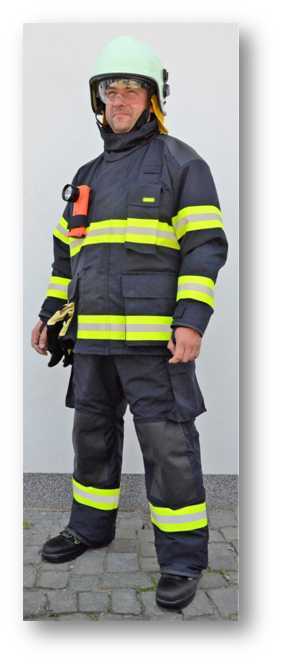 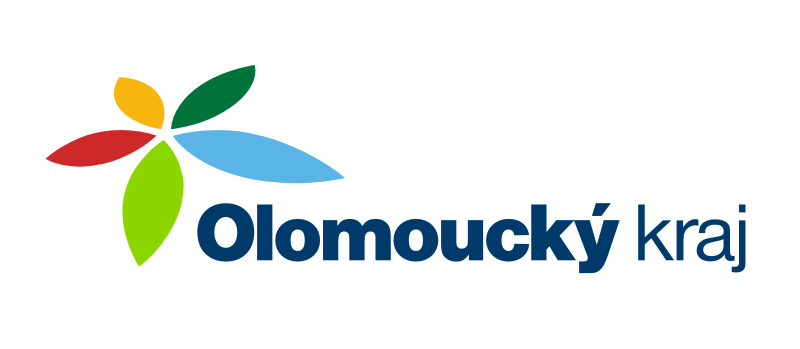 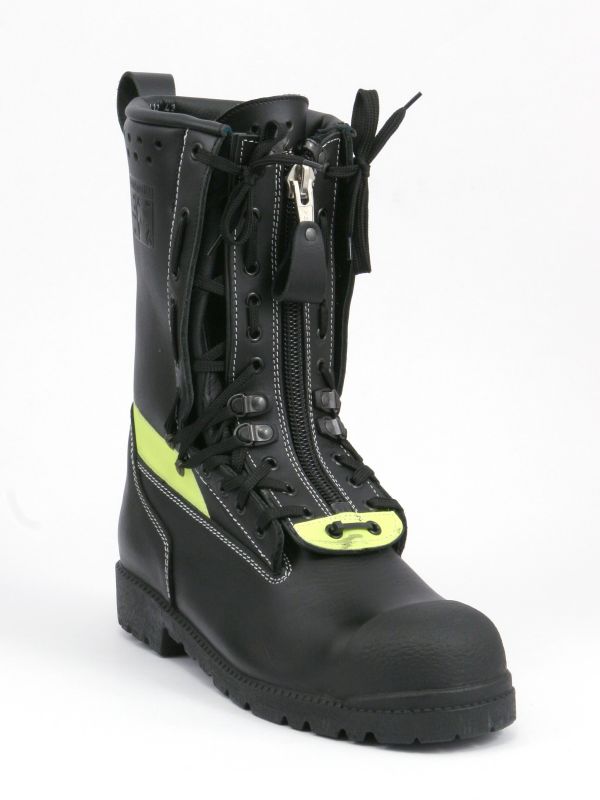                               Holeňová obuv ZZ 0412-BZásahový ochranný oblek ZAHAS IV - GOLEM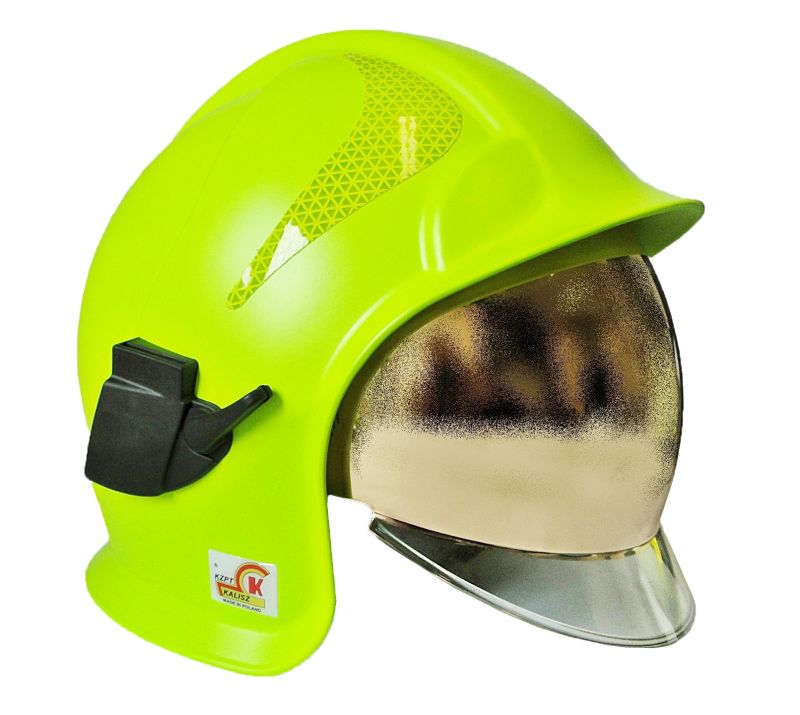 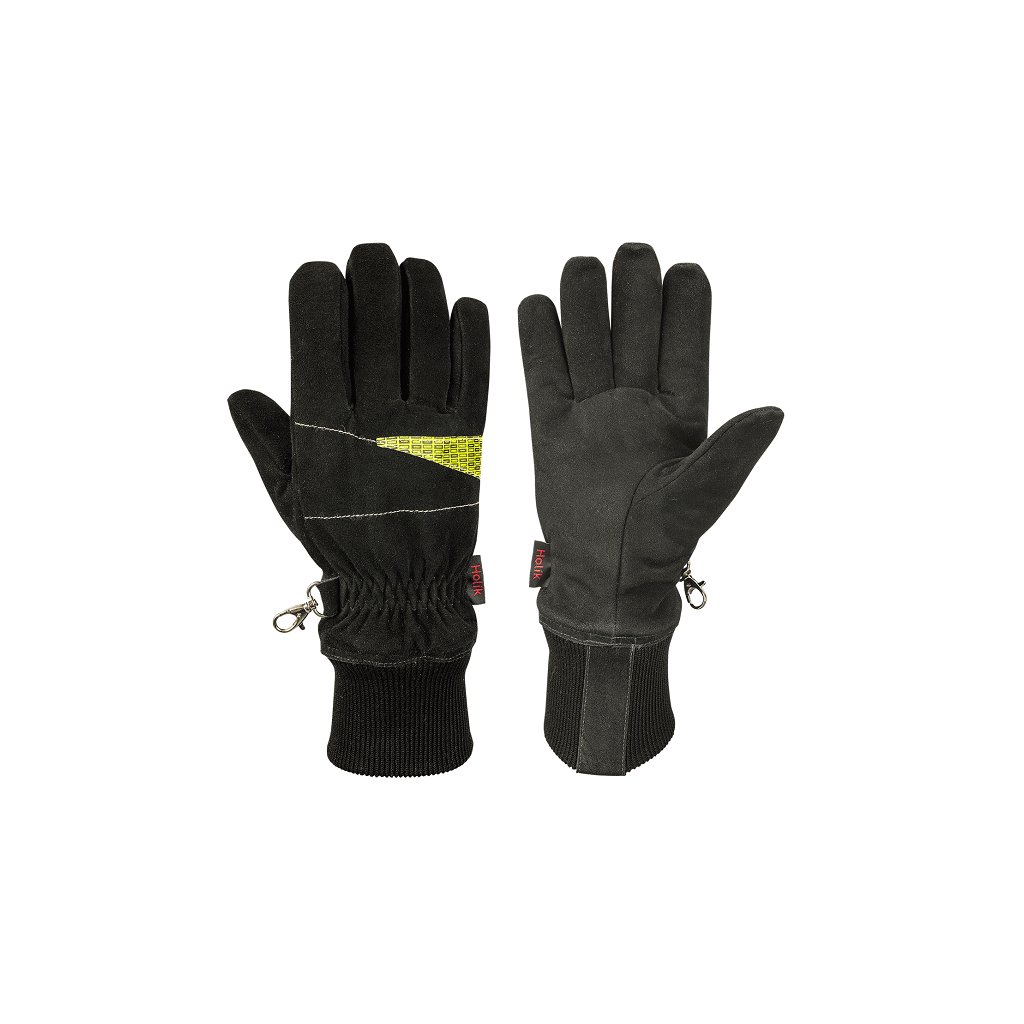 Přilba Kalisz VULCAN, zlatý štít                             Zásahové rukavice TIFFANY TYTO OSOBNÍ OCHRANNÉ POMŮCKY, V HODNOTĚ 61.306,00 Kč,  BYLY POŘÍZENY Z POSKYTNUTÉHO PŘÍSPĚVKU NA POŘÍZENÍ, TECHNICKÉ ZHODNOCENÍ A OPRAVU POŽÁRNÍ TECHNIKY,  NÁKUP VĚCNÉHO VYBAVENÍ A ZAJIŠTĚNÍ AKCESCHOPNOSTI JSDH OBCÍ OLOMOUCKÉHO KRAJE 2021.FINANČNÍ PŘÍSPĚVEK ČINÍ 31.900,00 Kč.